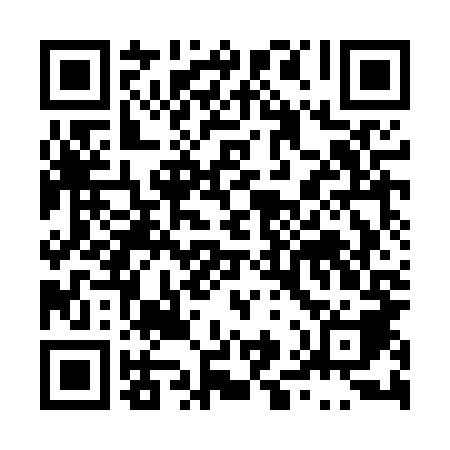 Ramadan times for Tolkmicko, PolandMon 11 Mar 2024 - Wed 10 Apr 2024High Latitude Method: Angle Based RulePrayer Calculation Method: Muslim World LeagueAsar Calculation Method: HanafiPrayer times provided by https://www.salahtimes.comDateDayFajrSuhurSunriseDhuhrAsrIftarMaghribIsha11Mon4:064:066:0611:523:405:395:397:3112Tue4:044:046:0311:523:415:415:417:3313Wed4:014:016:0111:513:435:435:437:3614Thu3:583:585:5811:513:455:455:457:3815Fri3:553:555:5611:513:465:475:477:4016Sat3:533:535:5311:503:485:485:487:4217Sun3:503:505:5111:503:495:505:507:4418Mon3:473:475:4811:503:515:525:527:4619Tue3:443:445:4611:503:525:545:547:4920Wed3:413:415:4311:493:545:565:567:5121Thu3:383:385:4111:493:555:585:587:5322Fri3:353:355:3811:493:576:006:007:5623Sat3:323:325:3611:483:586:026:027:5824Sun3:293:295:3311:484:006:046:048:0025Mon3:263:265:3111:484:016:066:068:0326Tue3:233:235:2811:474:036:086:088:0527Wed3:203:205:2611:474:046:096:098:0728Thu3:173:175:2311:474:066:116:118:1029Fri3:143:145:2111:474:076:136:138:1230Sat3:113:115:1811:464:096:156:158:1531Sun4:084:086:1612:465:107:177:179:171Mon4:054:056:1312:465:117:197:199:202Tue4:014:016:1112:455:137:217:219:223Wed3:583:586:0912:455:147:237:239:254Thu3:553:556:0612:455:167:257:259:275Fri3:523:526:0412:445:177:267:269:306Sat3:483:486:0112:445:187:287:289:337Sun3:453:455:5912:445:207:307:309:368Mon3:413:415:5612:445:217:327:329:389Tue3:383:385:5412:435:227:347:349:4110Wed3:343:345:5112:435:247:367:369:44